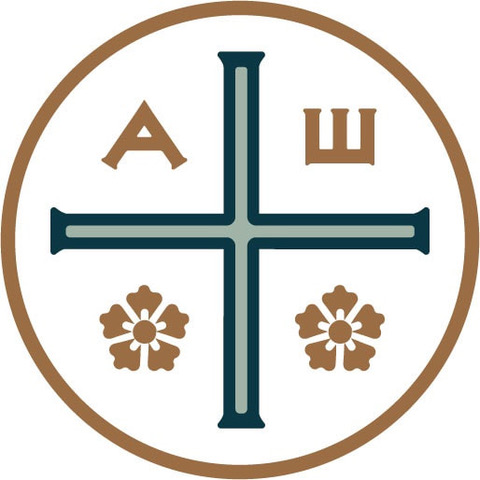 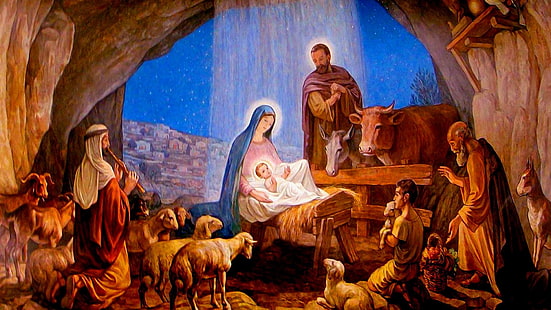 “Y el Verbo se hizo carne y habitó entre nosotros…” (Juan 1: 14)“E o Verbo se fez carne e habitou entre nós...” ( João 1,14)Thomas  Keating, Intimidad con Dios,  capítulo 14, fragmentos. Cuando hacemos oración centrante en grupo, accedemos al contacto que cada uno de nosotros ya ha hecho con la Presencia Divina en nuestro interior. Ese es nuestro regalo especial al grupo. La presencia de Cristo se vuelve más poderosa, debido a nuestras respectivas contribuciones al silencio interior de la comunidad reunida. La intensidad de ese embalse de silencio interior nos enriquece a todos a un nivel más profundo del que podríamos llegar solos. Una vez que comenzamos el camino espiritual, ya no hay meramente oración privada. Nuestra oración se convierte en una participación en los gemidos del Espíritu por todas las intenciones y necesidades de la familia humana. Eso no significa que no oremos por nuestros seres queridos en otras ocasiones, pero sí significa que durante los períodos de Oración Centrante entramos en un sentido de unidad con todos los demás... y con toda la familia humana. Este vínculo es el corazón y el alma de la comunidad cristiana. Sin él, uno se pregunta qué tan efectiva es realmente una reunión de cristianos. Cuando estamos reunidos para participar intencionalmente en el Misterio Pascual, la reunión de Oración Centrante se convierte en una liturgia sin palabras, una celebración de la unión de cada uno con Cristo y de nuestra gratitud por participar en la vida interior de la Trinidad. Cada pequeña gota de esa experiencia tiene un valor casi inconcebible y trasciende enormemente a la propia comunidad reunida. En otras palabras, la energía divina a la que se accede mediante la participación de cada persona en la pasión, muerte y resurrección de Cristo se convierte en una especie de oración universal por las necesidades de toda la familia humana. Tiene una irradiación verdaderamente apostólica. Apostólica en el sentido de transmitir la gracia de Cristo en este mundo.Thomas Keating, Intimidade com Deus, Capítulo 14, fragmentos.Quando fazemos a Oração  Centrante em grupo, acedemos  ao contato que cada um de nós já fez com a Presença Divina dentro de nós. Esse é o nosso presente especial para o grupo. A presença de Cristo torna-se mais poderosa, devido às nossas respectivas contribuições ao silêncio interior da comunidade reunida. A intensidade desse reservatório de silêncio interior enriquece-nos a todos num nível mais profundo do que poderíamos alcançar sozinhos.Uma vez iniciado o caminho espiritual, não há mais meramente oração privada. A nossa oração torna-se uma participação nos gemidos do Espírito por todas as intenções e necessidades da família humana. Isso não significa que não oramos pelos nossos entes queridos em outros momentos, mas significa que durante os períodos de Oração Centrante  nós entramos num sentido de unidade com todos os demais... e com toda a família humana. Este vínculo é o coração e a alma da comunidade cristã. Sem isso, pode-se perguntar quão eficaz é realmente uma reunião de cristãos. Quando estamos reunidos para participar intencionalmente do Mistério Pascal, a reunião de Oração Centrante  se converte em uma liturgia sem palavras, uma celebração da união de cada um com Cristo e de nossa gratidão por participar da vida interior da Trindade. Cada pequena gota dessa experiência tem um valor quase inconcebível e transcende, enormemente, a própria comunidade reunida. Em outras palavras, a energia divina à qual se acede mediante a participação de cada pessoa na paixão, morte e ressurreição de Cristo torna-se uma espécie de oração universal pelas necessidades de toda a família humana. Tem uma irradiação verdadeiramente apostólica. Apostólica no sentido de transmitir a graça de Cristo neste mundo.El proceso de crear lazos cada vez más estrechos [con todos los demás] arroja luz sobre lo que entendemos por la doctrina de la Comunión de los Santos. Ésta no es un club al que pertenecen las personas virtuosas después de haber pagado sus cuotas mediante el ascetismo, el sufrimiento o las penitencias austeras. Menos aún algo al que tenemos acceso solamente mediante la muerte física. Es, más bien, una participación en la vida divina que es eterna y que no tiene pasado ni futuro, porque es totalmente presente…La Comunión de los Santos incluye no sólo a los canonizados, sino también a tus viejos amigos, tus padres y tus antepasados. Están todos juntos ahora en el amor de Dios. A través de la oración contemplativa, nos estamos moviendo hacia un ámbito de la realidad capaz de influir en el pasado y en el futuro, quizás más que cualquier otra cosa que podamos hacer.En una comunidad de Oración Centrante nos volvemos “uno” no sólo con las personas que están en la habitación y con todos los que verdaderamente buscan a Dios, sino también con todo lo que Dios ha creado: con la naturaleza, el arte, las relaciones, con el servicio a los demás. Este efecto vinculante nos ofrece un deseo interior de formar comunidad y de serle fiel a ella, así sea con una sola persona… Estos lazos tienen la dimensión de abrirnos a la posibilidad de compartir nuestra experiencia espiritual con otros, no sólo con el propósito de acompañarnos mutuamente, sino también de alentarnos mutuamente…Así, a medida que nos movemos más profundamente hacia el interior, hacia la fuente de la Oración Centrante, que es la vida Trinitaria dentro de nosotros, sus efectos nos llevan poderosamente hacia el vínculo que llamamos la Comunión de los Santos: la capacidad de relacionarnos los unos con los otros con el amor incondicional con el que Cristo se relaciona con nosotros.O processo de criação de laços cada vez mais estreitos [com todos os demais] esclarece o que entendemos por doutrina da Comunhão dos Santos. Esta não é um clube ao qual pertencem as pessoas virtuosas depois de terem pago as suas cotas mediante o ascetismo, o sofrimento ou  penitências austeras. Menos ainda, algo a que somente  temos acesso através da morte física. É, verdadeiramente , uma participação na vida divina que é eterna e que não tem passado, nem futuro, porque é totalmente presente... A Comunhão dos Santos inclui não só os canonizados, mas também os seus velhos amigos, os seus pais e os seus antepassados. Eles estão todos juntos agora no amor de Deus. Através da oração contemplativa, estamos nos movendo para um âmbito da realidade capaz de influenciar o passado e o futuro, talvez mais do que qualquer outra coisa que possamos fazer.Numa comunidade de Oração Centrante, nós nos  tornamos “um” não só com as pessoas que estão na sala e com todos aqueles que verdadeiramente procuram a Deus, mas também com tudo o que Deus criou: com a natureza, a arte, os relacionamentos, com o serviço aos outros. Este efeito de vinculação oferece-nos um desejo interior de formar uma comunidade e de ser fiéis a ela, mesmo que seja com uma única pessoa... Estes laços têm a dimensão de nos abrir à possibilidade de compartilhar a nossa experiência espiritual com os outros, não apenas com o propósito de nos acompanhar uns aos outros, mas também para nos encorajarmos mutuamente…Assim, à medida que nos movemos mais profundamente em direção à fonte da Oração Centrante, que é a vida Trinitária dentro de nós, seus efeitos nos levam poderosamente para o vínculo que chamamos de Comunhão dos Santos: a capacidade de nos relacionarmos uns com os outros com o amor incondicional com que Cristo relaciona conosco.Visio Divina: La Primera Comunidad de Oración CentranteVisio Divina: A Primeira Comunidade de Oração Centrante Contemplemos en silencio por unos minutos a esta primera comunidad de Oración Centrante. Observemos inicialmente la imagen general. Luego abramos los ojos a los detalles: los personajes, los animales, el contexto. ¿Cómo se  relaciona con nuestro compartir de hoy? ¿Qué te dice? Escuchemos atentamente lo que comparte cada uno desde el corazón y luego los invito a compartir personalmente desde el Centro.Contemplemos em silêncio, por alguns minutos, esta primeira comunidade de Oração Centrante. Vejamos inicialmente o quadro geral. Então vamos abrir os olhos para os detalhes: os personagens, os animais, o contexto. Como isso se relaciona com nosso compartilhar de hoje? Que te diz? Escutemos com atenção o que cada um compartilha desde o coração e depois convido vocês a compartilhar pessoalmente desde o Centro.